МКОУ «СОШ № 9 П. ИЗВЕСТКОВЫЙ»Урок-соревнование по математике в 7-м классе по теме "Уравнение с одной переменной"  Разработала: Бочкарева А. С.						2013 г.Цель урока: закрепление пройденного материала, осознанное усвоение темы, отработка приобретенных навыков при решении уравнений и задач с помощью уравнений.Задачи: отработка вычислительных навыковразвитие интереса к предмету через игровую деятельностьразвитие творческих способностейвоспитание трудолюбия и чувство коллективизма.Оборудование: индивидуальные карточки для решения уравнений, числовые кроссворды, тесты.Ход урокаКласс делится на три команды, урок-соревнование проводится как игра между командами со следующими конкурсами - "поле чудес", "один за всех и все за одного", "найди ошибку", "знаток теории", "конкурс эрудитов".Вступительное слово учителя, сообщение цели урока, формирование задач перед учащимися.Учитель: Математика сурова, 
Ее просто так не взять,
Попытайтесь сегодня снова
Получить оценку «пять».В добрый путь ребята!Как всегда перед серьезными испытаниями проведем разминку.1. Решить уравнение: х-7=-9;  -3+х=10; -2х=-142. Восстановить правую часть уравнения: 5х=⁭:    0,5х=⁭:     3х=⁭:х=-9х=0х=11После разминки команды начинают соревнования по конкурсам.Конкурс 1 «Поле чудес»Каждая команда получает задание – угадать слово или словосочетание, решив уравнения. Ответ в уравнении зашифрован буквой. Конкурс оценивается в 5 баллов.  Команда, угадавшая слово первой получает дополнительный балл. Набор уравнений для каждой командыОтветы к игре «Поле чудес»Математика
ум   в  порядок
приводит.Это высказывание великого  М.В. Ломоносова о математике.2 конкурс «Один за всех и все за одного»Учитель:  Вот заданье  - не для робких,
Вычитай, дели и множь.
Плюсы ставь, а также скобки-
Верно,  к финишу придешь…Каждая команда должна решить числовой кроссворд.  Конкурс оценивается в 8 баллов. Команда, решившая кроссворд  первой получает дополнительный балл.Ответы к кроссворду3 конкурс «Найди ошибку» Учитель: Чтобы спорилось нужное дело,
Чтобы в жизни не знать неудач,
Мы в поход отправляемся смело
В мир загадок и сложных задач.На карточках, для каждой команды написаны задачи.  Дана  краткая запись условия задачи, ее решение с помощью уравнения, ответ.   Необходимо найти ошибку либо в краткой записи, либо в решении, либо в составлении уравнения и решить ее правильно. Конкурс оценивается в 2 балла.Ответы к конкурсу «найди ошибку»1 команда: Правильное решение:х+х+12+2х=54х=10,5Ответ: в 1 корзине – 10,5  кг, во 2 корзине- 22,5 кг, в 3 корзине – 21 кг.2 команда: Правильное решение: 4х-8= 2(х+8)4х-8= 2х+16х=12Ответ: у Миши – 48 марок, у Андрея – 12 марок.3 команда: Правильное решение: (х+9)+3=1,5(х-3)0,5х= 16,5х=33Ответ: на 1 участке 33 куста.4 конкурс «Знаток теории»Учитель: Да, путь познания не гладок, 
Но знаем мы со школьных лет:
Загадок больше, чем отгадок
И поискам предела нет.В данном конкурсе каждый участник команды должен решить тест с выбором ответа, ответив на  2 вопроса теории и один практический. Каждый участник команды может принести 3 балла команде и получить оценку.    Тест к конкурсу «Знаток теории»5 конкурс «Эрудит»Учитель:Тропинка к истине сложна
И потому в мышленье чистом
Отвага дерзкая нужна
Не менее, чем альпинистам.Последний конкурс дает возможность командам догнать лидера.  Каждое задание этого конкурса оценивается в 1 балл.1. Записать число 100 пятью единицами? (111-11=100)2. Записать число 100 пятью пятерками? (5*5*5-5*5)3. Записать число 4 тремя пятерками? (5-5:5)4. Записать  число пять  тремя пятерками? (5*5:5)5.  Записать число 37 с помощью пяти троек? (33+3:3+3)Итог урокаУчитель: подводим итоги урока. Победившая команда получает пятерки за урок, остальные команды оцениваются по набравшим ими баллам.Согласовано:Зам. директора по УВРЕремеева О. А.«      »_____________2013 г.Утверждаю:Директор ОУСафина Н.С.1 команда2 команда3 команда1 команда2 команда3 команда1. 1,5х=6-4,5х2. 17-х=2х+23. 0,3р-5=6-0,7р4. 13-5х=8-2х5. 5х+(3х-7)=96. 3х-(5-х)=117. 3х+5=5х+138. 8х+3=(5х-6)*39. 4х+3=2х-210. 5х-2=х+181. 3,2х=10-1,8х2. 9-13х=22-26х3. 8х-5=х-404. 4х+15=6х+175. 6х+(2х-1)=146. 13-(5х+11)=  -6х7. 3х+18=(5х-5)*28. 2х-3=5х+69. 0,3х-5=6-0,7х10. 4х+4=2х-161. 7х+21=х+32. 2х+1= -3х-23. 8х-40=х+164. 1,3х-11=0,8х+55. 11-(9х+2)=456 .9+(8х-11)=147. 5х+11=3х+318. 6х-4=3х+59.  0,3х-5=6-0,7х1 команда2 команда3 команда1. 1,5х=6-4,5х1,5х+4,5х=6         м6х=6х=11. 3,2х=10-1,8х5х=10                    ух=21. 7х+21=х+36х=-18                     пх=-32. 17-х=2х+2-3х=-3                   ах=1 2. 9-13х=22-26х13х=13                 м  х=12. 2х+1= -3х-25х=-3                    рх=-0,63. 0,3р-5=6-0,7р р=11                       т3. 8х-5=х-407х=-35                  вх=-53. 8х-40=х+167х=56                   их=84. 13-5х=8-2х-3х=-5                     ех=1⅔4. 4х+15=6х+17-2х=2                      п   х=-14. 1,3х-11=0,8х+50,5х=16х=32                     в  5. 5х+(3х-7)=98х=16                      м      х=25. 6х+(2х-1)=148х=15                     ох=1⅞5. 11-(9х+2)=45-9х= 36                 ох=-46. 3х-(5-х)=114х=16                       ах=46. 13-(5х+11)=  -6х х=-2                        р6 .9+(8х-11)=148х= 16                  дх=27. 3х+5=5х+13-2х=8                        т х=-47. 3х+18=(5х-5)*2-7х=-28                    ях=47. 5х+11=3х+312х=20                     их=10  8. 8х+3=(5х-6)*3-7х=-21                     и   х=38. 2х-3=5х+6-3х=9                       д х=-38. 6х-4=3х+53х=9                     т х=3    9. 4х+3=2х-22х=-5                        кх=-2,59. 0,3х-5=6-0,7хх=11                        о9.  0,3х-5=6-0,7хх=11                    .10. 5х-2=х+184х=20                        ах=510. 4х+4=2х-162х=-20                     кх=-10№КроссвордУравнения для кроссворду1По горизонтали1. 9х-25=8х+82. 2(6х -1,2)=4,83.(36+5х)*0,3=178,84. (2х-6)*5 =990По вертикали1. 3х-27= х+432. (3х-3)*5= -13,23. 6(3х-5)=1504. 5(х-6)=3(х-2)+62По горизонтали1. 3х-13=2х+272. -3(5-х)= -х+333. 4(х-5)=2х-1064. (х+3)*5=х+63По вертикали1. 6х-27=4х+582. (2х-6)7=х+1403. 8,5(6-х)=-9х+404. 3х-15=х+153По горизонтали1. 5х-14=3х+62. 6х+18=-10х+7863. 0,5(4-2х)=х-14,44. –(2х-0,5)=0,25-хПо вертикали1. 8х-6=7х+82. 3(х-8)=4х-663. 2х+10,15=х+194. 7х+0,6=3,6+х1 команда2 команда3 команда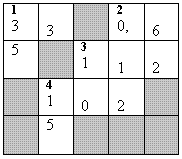 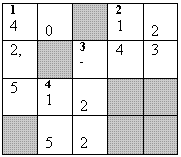 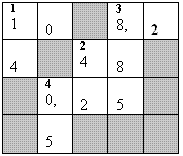 №Задачи1КОМАНДАВ  трех корзинах 54 кг яблок. В первой корзине на 12 кг яблок меньше, чем  во второй, а в третьей – в 2 раза больше, чем в первой. Сколько килограмм яблок  в каждой корзине? Краткая запись:1- х кг2- (х+12) кг 3 – 2х  кгсоставим уравнение и решим его:(х+12)+2х=543х=42х=14Ответ: в 1 корзине – 14 кг, во 2 корзине- 26 кг, в 3 корзине – 28 кг.2 КОМАНДАУ Миши в 4 раза больше марок, чем у Андрея.  Если Миша отдаст Андрею 8 марок, то у него станет марок вдвое больше.  Сколько марок у каждого мальчика?  Краткая запись:Миша – (4х-8) марокАндрей – (х+8) мароксоставим уравнение и решим его: 4х-8= 2(х+8)4х-8= х+163х=24х=8Ответ: у Миши – 32 марки, у Андрея – 8 марок.3 КОМАНДАНа первом участке на 9 кустов смородины больше, чем на втором.  Если со второго участка пересадить на первый 3 куста, то на первом участке станет в 1,5 раза больше кустов смородины, чем на втором. Сколько кустов смородины на первом участке?   Краткая запись:1 участок - (х+9)+32 участок – (х-3)составим уравнение и решим его:1,5(х-3)=х+91,5х-4,5= х+9х=27Ответ: на 1 участке 36 кустов.тест1 задание2 задание3 заданиевариантыКакие из данных уравнений являются линейнымиответыКакие из чисел являются корнями уравненияответыРешить уравнениеответы11)х(х+2)=02)3х=23)2(х+3)=7хА – 2;3В – 1;2С – 1;36х=3А – 0В – 0,5С - 116-3х=4-7хА – 1/2В –3С - -321)х(2х+1)=02)0,1х=33)3(х+5)=х-2А – 2;3В – 1;2С – 1;32х=1А – 1В –0,5С - 05х-2=х+4А – 1,5В – -3С - 531)2х=52)х(х+5)=03)4(х-1)=8хА – 1;3В – 1;2С – 3:24х=3А – -1В – 3/4С - 28х-1=х+6А – -1В – 1С - 041)-3х=42)4х+12=3х3)2х(х+3)=0А – 2;3В – 1;2С – 1:3-2х=4А – 0В – -2С – 0,55х+2=4х-3А – 0В – -1С - -551)8х-5=13х2)-3х=23)2х(х+8)=0А – 2;3В – 1;2С- 1;3-3х=4А – 1В – -4/3С - -112х-4=3х+1А – 5/9В – -1С - 061)-4х=12)12+х=13х3)х(х-5)=0А – 2;3В – 1;2С – 1; 35х=4А – 0В – 4/5С - -113х+4=5х+12А – 1В – 1/2С - -171)х(х-6)=02)-8х=-43)13х+14=18хА – 2;3В – 1;2С  - 1;312х=3А – -1/4В – 1/4С - 010х+1=5х+16А – -7В – 3С - 181)3х(х+2)=12)2х=13)5х-4=4хА – 2;3В – 1;2С-1;33х=6А – -1В – 2С – 1/32х+4=х-5А – 1/4В – -1/2С - -9